حضرات السادة والسيدات،ت‍حية طيبة وبعد،1	أود إحاطتكم علماً أن الات‍حاد الدولي للاتصالات ينظم ورشة عمل بشأن "متطلبات جودة الخدمة والمسائل التنظيمية والتشغيلية" في Sheration Grand Hotel، في دبي يومي 2 و3 نوفمبر 2014، وذلك بدعوة كريمة من شركة ASCOM.وأود أيضاً أن أسترعي انتباهكم إلى أن الاجتماع الحادي والثلاثين "لفريق تطوير جودة الخدمة (QSDG)" سوف يعقد في نفس المكان من 4 إلى 6 نوفمبر 2014.وسيبدأ تسجيل المشاركين في الساعة 0830. وستُعرض معلومات تفصيلية عن قاعات الاجتماع عند مداخل مكان الاجتماع.2	ستجرى المناقشات باللغة الإنكليزية فقط.3	باب المشاركة مفتوح أمام الدول الأعضاء في الاتحاد وأعضاء القطاعات والمنتسبين والهيئات الأكاديمية وأمام أي شخص من أي بلد عضو في الاتحاد يرغب في المساهمة في العمل. ويشمل ذلك أيضاً الأفراد الذين هم أيضاً أعضاء في المنظمات الدولية والإقليمية والوطنية. وورشة العمل مجانية ولن تُقدم منح لحضورها.4	وستشمل ورشة العمل هذه مناقشات وتبادل معلومات بشأن جودة الخدمة (QoS) وجودة التجربة (QoE) من حيث المسائل التنظيمية والتشغيلية وأعمال التقييس وخبرات البلدان ونظرية ضمان جودة الخدمة وما إلى ذلك. وتشمل مجالات التكنولوجيا التي ستتناولها ورشة العمل الخدمات متعددة الوسائط والإنترنت والشبكات المتنقلة والشبكات الأساسية/المركزية.5	والجمهور المستهدف بورشة العمل هذه هم الخبراء من مقدمي ال‍خدمات وال‍موردين والهيئات الأكاديمية (الجامعات) وال‍منظمين من م‍ختلف بلدان العالم، وخاصة من الإمارات العربية المتحدة والمنطقة العربية.6	وسوف يتاح مشروع برنامج ورشة العمل والعروض في ال‍موقع الإلكتروني لقطاع تقييس الاتصالات في العنوان التالي: http://www.itu.int/en/ITU-T/Workshops-and-Seminars/qos/112014/Pages/default.aspx. وسيخضع هذا ال‍موقع الإلكتروني للتحديث كلما توفرت معلومات جديدة أو معدلة.7	وتتاح معلومات عامة بما فيها الإقامة في الفنادق ووسائل النقل ومتطلبات التأشيرة في الموقع الإلكتروني لقطاع تقييس الاتصالات المتاح في العنوان التالي: http://www.itu.int/en/ITU-T/Workshops-and-Seminars/qos/112014/Pages/
default.aspx.8	ولتمكين مكتب تقييس الاتصالات من اتخاذ الترتيبات اللازمة المتعلقة بتنظيم ورشة العمل، أكون شاكراً لو تكرمتم بالتسجيل من خلال الاستمارة المتاحة على الخط في العنوان التالي: http://www.itu.int/en/ITU-T/Workshops-and-Seminars/qos/112014/Pages/default.aspx، بأسرع ما يمكن ولكن في موعد أقصاه 17 أكتوبر 2014. ويرجى الإحاطة علماً بأن التسجيل المسبق للمشاركين في الأحداث لا بد أن يجري على الخط مباشرة.9	وأود أن أذكركم بأن على مواطني بعض البلدان ال‍حصول على تأشيرة للدخول إلى دبي وقضاء بعض الوقت فيها. وي‍جب طلب التأشيرة من ال‍مكتب (السفارة أو القنصلية) الذي ي‍مثل الإمارات العربية المتحدة في بلدكم، أو من أقرب مكتب من بلد ال‍مغادرة في حالة عدم وجود مثل هذا ال‍مكتب في بلدكم. ويرجى الاطلاع على ال‍موقع الإلكتروني الخاص بالحدث ال‍متاح في العنوان التالي: http://www.itu.int/en/ITU-T/Workshops-and-Seminars/qos/112014/Pages/default.aspx للحصول على معلومات إضافية حول متطلبات التأشيرة.وتفضلوا بقبول فائق التقدير والاحترام.مالكولم جونسون
مدير مكتب تقييس الاتصالاتمكتب تقييس الاتصالات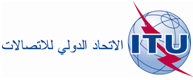 جنيف، 29 سبتمبر 2014المرجع:TSB Circular 121
TSB Workshops/H.O.-	إلى إدارات الدول الأعضاء في الاتحاد؛-	إلى أعضاء قطاع تقييس الاتصالات؛-	إلى المنتسبين إلى قطاع تقييس الاتصالات؛-	إلى الهيئات الأكاديمية المنضمة إلى قطاع تقييس الاتصالاتجهة الاتصال:Hiroshi Ota-	إلى إدارات الدول الأعضاء في الاتحاد؛-	إلى أعضاء قطاع تقييس الاتصالات؛-	إلى المنتسبين إلى قطاع تقييس الاتصالات؛-	إلى الهيئات الأكاديمية المنضمة إلى قطاع تقييس الاتصالاتالهاتف:+41 22 730 6356-	إلى إدارات الدول الأعضاء في الاتحاد؛-	إلى أعضاء قطاع تقييس الاتصالات؛-	إلى المنتسبين إلى قطاع تقييس الاتصالات؛-	إلى الهيئات الأكاديمية المنضمة إلى قطاع تقييس الاتصالاتالفاكس:+41 22 730 5853-	إلى إدارات الدول الأعضاء في الاتحاد؛-	إلى أعضاء قطاع تقييس الاتصالات؛-	إلى المنتسبين إلى قطاع تقييس الاتصالات؛-	إلى الهيئات الأكاديمية المنضمة إلى قطاع تقييس الاتصالاتالبريد الإلكتروني:tsbworkshops@itu.intنسخة إلى:-	رؤساء لجان دراسات قطاع تقييس الاتصالات ونوابهم؛-	مدير مكتب تنمية الاتصالات؛-	مدير مكتب الاتصالات الراديوية؛-	مدير المكتب الإقليمي للاتحاد في القاهرة؛- مدير المكتب الإقليمي للاتحاد في أديس أبابا؛- البعثة الدائمة للإمارات العربية المتحدة في جنيفالموضوع:ورشة عمل ينظمها الاتحاد بشأن "متطلبات جودة الخدمة والمسائل التنظيمية والتشغيلية"
دبي، الإمارات العربية المتحدة (3-2 نوفمبر 2014)ورشة عمل ينظمها الاتحاد بشأن "متطلبات جودة الخدمة والمسائل التنظيمية والتشغيلية"
دبي، الإمارات العربية المتحدة (3-2 نوفمبر 2014)